Kształcenie:W Polsce tytuł lekarza zdobywa się kończąc sześcioletnie, jednolite studia na wydziale lekarskim uczelni medycznej.Dyplom lekarza jest równorzędny z dyplomem magistra.Prawo wykonywania zawodu lekarza zdobywa się po odbyciu trzynastomiesięcznego  stażu  podyplomowego   oraz   zdaniu  z wynikiem pozytywnym Lekarskiego Egzaminu Państwowego (LEP). Zasady wykonywania zawodu  lekarza reguluje ustawa  z dnia 5 grudnia 1996 r. o zawodach lekarza i lekarza dentysty (Dz. U. z 2008 r. Nr 136, poz. 857, z późn. zm.).Możliwości i szanse zatrudnienia:Zawód lekarza jest zawodem dość często spotykanym, ilość zatrudnionych utrzymuje się na podobnym poziomie. Pracują  w szpitalach, przychodniach, instytutach, ostatnio coraz  częściej w spółdzielniach lekarskich i gabinetach prywatnych. Lekarze znajdują zatrudnienie na terenie całego kraju. Największa liczba pracuje jednak w dużych miastach. Najwięcej spośród osób kończących medycynę jest chętnych do podjęcia pracy  w  miejskim  szpitalu,  bowiem  przyspiesza  to i ułatwia zdobycie specjalizacji. Najmniej lekarzy pragnie pracować na wsi, z dala od szpitali, w których mogliby się szkolić. Na rynku usług medycznych dobrze prosperują indywidualne i specjalistyczne praktyki lekarskie.Warunki podjęcia pracy w zawodzie:Warunkiem podjęcia pracy lekarza jest ukończenie wyższych studiów na wydziale lekarskim akademii medycznej. Studia trwają 6 lat. Kończąc je, uzyskuje się tytuł lekarza medycyny. Po studiach obowiązuje odbycie nie krótszego niż 12 miesięcy stażu podyplomowego w podstawowych dziedzinach medycyny. Lekarz odbywający staż podyplomowy wykonuje zawód na podstawie ograniczonego prawa wykonywania zawodu lekarza. Nie wszyscy chętni będą mogli otworzyć specjalizację. Lekarz będzie odbywał specjalizację według programu opracowanego przez Centrum Metodyczne	Kształcenia Podyplomowego, zatwierdzonego przez Ministra Zdrowia i Opieki Społecznej. Przyszły specjalista będzie musiał zaliczyć zajęcia     praktyczne     i     teoretyczne,     uczestniczyć w zabiegach, kursach i szkoleniach oraz pełnić dyżury lekarskie na określonych oddziałach szpitalnych. Nowe przepisy wprowadzają jednostopniowość specjalizacji. Przygotowanie do egzaminu specjalizacyjnego odbywa się w okresie od 2 do 6 lat w zależności od dziedziny medycyny. Jest to egzamin państwowy, zorganizowany centralnie poza jednostką szkolącą.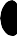 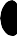 Płace:Płaca zależna jest od specjalizacji i stażu pracy.LEKARZKlasyfikacja Zawodów i Specjalności: 221101Lekarz – osoba posiadająca właściwe kwalifikacje, potwierdzone wymaganymi dokumentami, do udzielania świadczeń zdrowotnych, w szczególności do: badania stanu zdrowia, rozpoznawania chorób i zapobiegania im, leczenia i rehabilitacji chorych, udzielania porad lekarskich, a także wydawania opinii i orzeczeń lekarskich, w zakresie swojej specjalizacji.Zadania zawodowe:W zawodzie lekarza istnieje kilkanaście różnych specjalności – w podstawowych dziedzinach medycyny oraz    w    szczegółowych    dziedzinach    medycyny.  W zależności od specjalizacji czynności wykonywane przez lekarza mogą się różnić. Lekarz w początkowej fazie kontaktu z pacjentem przeprowadza z nim wywiad. Poprzez  komunikację  werbalną   uzyskuje   informacje o dolegliwościach,     a     następnie     bada     chorego. W uzasadnionych przypadkach lekarz może skierować chorego na dodatkowe badania, pozwalające na postawienie trafnej diagnozy. Obok leczenia bardzo istotne znaczenie odgrywa profilaktyka chorób. Lekarze medycyny  mogą  podejmować   zatrudnienie   zarówno w dużych szpitalach jak i mniejszych zakładach opieki zdrowotnej. Zdecydowanie spokojniejsza praca ma miejsce w przychodni, gdzie na ogół obowiązują stale godziny pracy. Inaczej jest w szpitalu, gdzie lekarz ma obowiązek wypełnienia określonej liczby dyżurów dzienno-nocnych, sprawując stały nadzór nad chorymi. Lekarz  cały   czas   podczas   swej   pracy   ma   kontakt z ludźmi, decydując o leczeniu, podawaniu leków, stosowaniu diety, prowadzeniu określonego trybu życia, ćwiczeniach rehabilitacyjnych, wizytach kontrolnych. Wypisuje recepty, prowadzi dokumentację medyczną. Niektórzy lekarze wykonują prace naukowo- dydaktyczną.Wymagania psychofizyczne:Najważniejszą wartość  w pracy lekarza  stanowi  życie  i zdrowie pacjenta, co uzasadnia stawianie lekarzowi wysokich wymagań etycznych i zawodowych. Wykonując swoje obowiązki, ma dostęp do największych tajemnic swoich pacjentów – powinien być dyskretny, obowiązuje go tajemnica lekarska wynikająca z kodeksu etyki lekarskiej. Lekarz powinien posiadać umiejętność dostrzegania i wczuwania się w problemy innych ludzi, pragnąć przynieść chorym  ulgę  w  cierpieniu..  Wiedza z zakresu biologii, fizyki, chemii, psychologii jest bardzo potrzebna, ale zawód ten wymaga także zaangażowania emocjonalnego. Lekarz powinien być sumienny, dokładny i spostrzegawczy, aby nie przeoczyć nawet drobnych objawów  chorobowych.  Musi  umieć  myśleć i wyciągać wnioski, kojarzyć fakty, określać związki przyczyno-skutkowe co pozwoli mu postawić dokładne rozpoznanie i zlecić właściwe leczenie. Powinien mieć dobrą pamięć ze względu na konieczność przyswojenia obszernej wiedzy. Bardzo ważna jest również u lekarza odporność emocjonalna i zdolność do efektywnych działań mimo  wynikających  trudności.  Praca  lekarza  w niektórych specjalnościach ma charakter pracy zespołowej (np. chirurg), dlatego ważna jest umiejętność pracy w grupie, wzajemne zaufanie, dobre stosunki interpersonalne. Do sukcesów w pracy lekarza konieczna jest dyspozycyjność, dawanie oparcia innym, a także miły sposób bycia. Do cennych cech lekarza należy również umiejętność szybkiego podejmowania decyzji, pracy w szybkim tempie nabierająca szczególnego znaczenia w sytuacjach zagrożenia życia pacjenta, gdy konieczne jest podejmowanie natychmiastowych działań. W wielu specjalnościach waŜne są zdolności  manualne, a w specjalnościach zabiegowych są one wręcz niezbędne.Przeciwwskazania do wykonywania zawodu:Praca lekarza zalicza się do prac lekkich. Przy podejmowaniu pracy nie obowiązują szczególne wymagania zdrowotne. Ważny jest ogólnie dobry stan zdrowia i wysoka sprawność fizyczna na przykład podczas wykonywania wielogodzinnych operacji czy praca w pogotowiu ratunkowym. W specjalnościach wymagających precyzji szczególnie ważna jest sprawność rąk, palców i dobry wzrok. Przeciwwskazaniami do wykonywania zawodu lekarza są choroby psychiczne, nosicielstwo przewlekłych chorób zakaźnych, dysfunkcja kończyn górnych, zniekształcenia ogólne ciała.